MondayTuesdayWednesdayThursdayFriday3.  Today we will be learning about baby farm animals.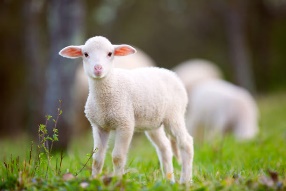 5.   Let’s make Easter nest cakes.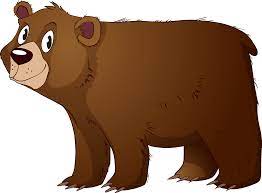 7.  Good Friday.  Nursery is closed today.10.  Easter Monday.  Nursery is closed today.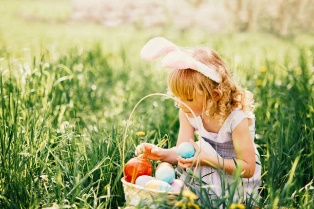 12.  Parent Easter egg hunt.  5.00-5.30pm.(see poster)13.   Today the children will be taking part in an egg and spoon race.14.   Homework Challenge!Egg Competition.(see poster)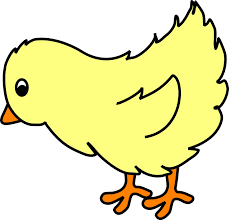 18.  Let’s learn about the chick lifecycle. 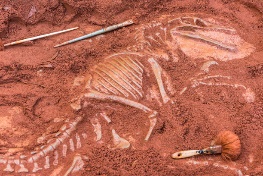 20.  Let’s do a dinosaur dig and make fossils.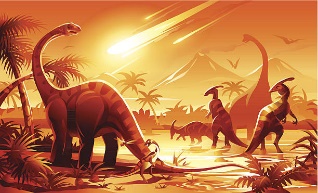 24.  Lets make Spring rainbows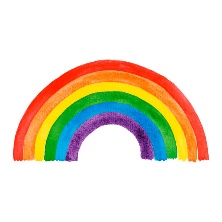 26.  Sports Day with parents.  Come and join us!  4.30-5.00pm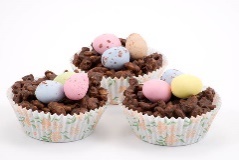 28.  Flower observational painting.